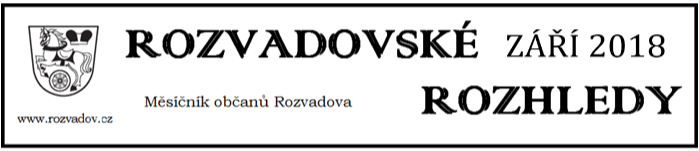 Oznámení o době a místě konání voleb do zastupitelstev obcíMísto konání voleb:  Obecní úřad Rozvadov, Rozvadov č.p. 142 (zasedací místnost v 1. patře)Volební místnost bude otevřena:     v pátek 5.10.2018 od 14.00 do 22.00hodin
v sobotu 6.10.2018 od 08.00 do 14.00hodinOprávněnému občanu ČR bude umožněno hlasování poté, kdy prokáže svou totožnost a státní občanství České republiky (platným občanským průkazem nebo cestovním pasem České republiky). Neprokáže-li uvedené skutečnosti stanovenými doklady, nebude mu hlasování umožněno. Voličům budou dodány nejpozději 3 dny přede dnem konání voleb hlasovací lístky. V den voleb volič může obdržet hlasovací lístky i ve volební místnosti.Každý volič hlasuje osobně. Zastoupení není přípustné.Informace pro občany, kteří mají evidovaný platný trvalý pobyt na adrese úřaduV důsledku přestěhování a změny sídla obecního úřadu v Rozvadově z č.p. 10 na č.p. 142 provedl úsek evidence obyvatel příslušného obecního úřadu obce s rozšířenou působností změnu adresy místa trvalého pobytu občanů, jež mají evidován platný trvalý pobyt na adrese úřadu a to formou změny jejich trvalého pobytu. Tímto opakovaně informujeme občany, jichž se tato skutečnost týká, o nutnosti provedení bezplatné výměny jejich občanských průkazů!Program Václavských slavností 2018 (sobota 22.9.2018)15:30 hodin LUBĚNKY - ŽENSKÝ PĚVECKÝ SBOR Z CHEBSKA A AŠSKA (KOSTEL sv. VÁCLAVA) 17:30 hodin DIVADLO KAPSA KARLOVY VARY - POHÁDKA PRO DĚTI „ZVÍŘÁTKA A LOUPEŽNÍCI“ (SÁL OBECNÍHO ÚŘADU) 20:00 hodin TEPLÁ BUCHTA - ROCKOVÁ KAPELA Z HRADCE KRÁLOVÉ (KABÁT, KATAPULT, TURBO, TRAKTOR, ŠKWOR, DANIEL LANDA, DESMOD A SPOUSTY DALŠÍCH) (SÁL OBECNÍHO ÚŘADU) 24:00 hodin ZÁVĚRPozvánka na oslavy 25. výročí podpisu partnerské smlouvy o přátelstvíPřipomínáme všem občanům oslavy 25. výročí podpisu partnerské smlouvy o přátelství mezi obcemi Rozvadov a Waidhaus, které se uskuteční v neděli 23. září 2018 ve Waidhausu. Od 14:00 vystoupí u waidhauské radnice v rámci oslav dechovka Domažličanka. Doprava z  Rozvadova i přilehlých osad je zajištěna autobusem p. Pajera. Zájemci o odvoz ať se přihlásí na obecním úřadě nejpozději do 14.9.2018 (tel. č. 374 630 713). Po ukončení slavností je zajištěna i doprava zpět do Rozvadova.Každý místní občan obdrží zdarma poukázku na občerstvení. V listopadu proběhne mobilní sběr objemného a nebezpečného odpadu v osadáchV neděli 11. listopadu 2018 proběhne v osadách mobilní sběr objemného odpadu, nebezpečných složek komunálního odpadu a zařízení zpětného odběru podle následujícího harmonogramu:Ve vymezených časech mohou občané z osad zdarma předat do mobilní sběrny firmy EKODEPON s.r.o. elektronický odpad (televizory, PC + monitory, rádia, lednice, zářivky, výbojky, olověné akumulátory, monočlánky a veškeré ostatní elektrospotřebiče), nebezpečný odpad (obaly se zbytky barev, laků, ředidla, lepidla, oleje, staré léky, pneumatiky a další nebezpečné složky odpadu, přičemž odpad s obsahem azbestu – eternit - musí být neprodyšně zabalen a odebírá se ho max. 50 kg na nemovitost), a objemný komunální odpad (části nábytku, koberce, lina apod.). S odpadem je nutno se dostavit v určenou dobu - není možné nosit a skladovat tam odpad předem!Výzva návštěvníkům obecní knihovnyŽádáme čtenáře, kteří mají doma vypůjčené a přečtené knihy z obecní knihovny, aby je laskavě vrátili v co nejbližším možném termínu. V říjnu bude v Kateřině opět tradiční Bobřík odvahyRádi vás zase po roce uvidíme v Kateřině na Bobříkovi odvahy. Podrobnosti o akci budou zveřejněny na vývěskách a sociálních sítích.KateřiňáciStanovištěDoba přistavení mobilní sběrnySvatá Kateřina8:30 - 9:20    hod.Diana8:35 - 8:45    hod.Milíře8:55 - 9:10    hod.Rozcestí9:25 - 9:35    hod.Nové Domky9:40 - 10:00   hod.